Science 7 – Course Outline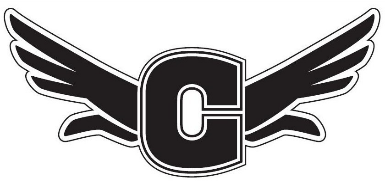 Teacher: Ms. Chouschou@carverchristian.orgmschousclass.weebly.comThe study of Science brings out a sense of wonder and awe in the design of the world that God has created. Science deepens our understanding and appreciation of God’s creation as it fosters skills that allow us to explore it even further.God placed His creation in the care of humans. In studying Science and in using scientific processes to better understand the world, humans are better equipped to be stewards of God’s creation. Additionally, as humans deepen their knowledge of God’s creation they make new discoveries and are able to develop new methods and technologies for improving the quality of life of all people.What will we be learning in this course?Unit A: Ecosystems, Natural Selection, and the Diversity of Life:EcosystemsThe needs of living thingsAdaptations in species and the diversity of lifeUnit B: The Atom, Elements, and Compounds:Similarities and differences between elements and compoundsCrystalline structures in solidsWhat makes a chemical changeUnit C: Electromagnetic Force, Electricity, and Magnetism:Different ways electricity is generatedWhat electromagnetism is and what it is responsible forUnit D: Earth Science and Climate:How Earth has changed over timeHow has biodiversity changed over timeWhat forces are responsible for changes in the Earth and its organismsWhy are we studying science?There are many reasons to study science and ask questions about our amazing world. From this course, I hope we can shed some light on a number of Enduring Understandings; for example:Learning more about the complexity of living things can move us toward greater awe and worship of the Creator and respect and care for what He created.God has designed intricate forces to be consistently at work to determine and control how matter behaves so that there is order and design, structure and beauty, power and usefulness built into creation.  He is the force that directs all other forces; He holds all things together.  Materials: Binder (1.5 – 2”)Dividers (4 sections)Pens/pencilsStudent plannerLined & blank paperScience textbook*Please bring your electronic device to class only on days specified*Classroom expectations: Come to class on time, prepared, and ready to learn and exploreRespect others (treat others as you would like others to treat you)Respect the classroom environment materialsIf you are absent, it is your responsibility to find out what you missed by asking your peers and checking the class website for notes and/or homeworkTry your best!How does grading work?Per semester:(40%) Chapter/Unit Tests(30%) Projects/Lab Reports(30%) Homework/AssignmentsFinal grade:(40%) Semester 1(40%) Semester 2(20%) Final Exam*mark distribution may be subject to change*What you can find on the class website:Website: mschousclass.weebly.comReminders for any homeworkA summary of the day’s activities, (good for if you miss a class)Worksheets/handouts from the day’s classExtra Help:If you require extra assistance for completing activities or studying for a test, I will be happy to help. Beyond asking questions in class, you can come see me during my Homework Club during lunch on Fridays. Welcome to Science 7Ms. Chouschou@carverchristian.orgmschousclass.weebly.comParent/Guardian please sign below to acknowledge you have viewed the course overview.Parent/Guardian’s Signature: 	______________________________________ Student’s Signature:		______________________________________Date:				______________________________________